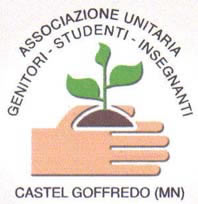 MODULO AUTORIZZAZIONE PUBBLICAZIONEConcorso “La scuola in un ECO…click”
riservato a docenti/non docenti  e alunni dell’ Istituto Comprensivo e della Direzione Didattica 
di Castel Goffredo (Mn)Il/La Sottoscritto/a ………………………………………………………………………………………………………………………………….□ 	genitore dell’alunno/a ……………………………………………………………………della classe …………………………. □	docente/non docenteautorizza la pubblicazione delle fotografie consegnate.							 Firma ………………………………………….<<<<<<<<<<<<<<<<<<<<<<<<<<<<<<<<<<<<(nei casi previsti per la tutela della privacy)La persona ripresa autorizza la pubblicazione.
Se la persona ripresa è un alunno, è il genitore che firma l’autorizzazione.							Firma…………………………………………Castel Goffredo, 